FORMULASI SABUN TRANSPARAN DARI SARI BUAH BELIMBING MANIS (Averrhoa carambol L)SEBAGAI PEMBUSA ALAMISKRIPSIOLEH:NINA POLENTINA LOPOLISA PANJAITANNIM. 162114015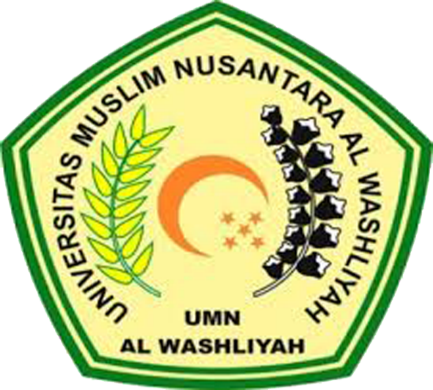 PROGRAM STUDI SARJANA FARMASIFAKULTAS FARMASIUNIVERSITAS MUSLIM NUSANTARA AL-WASHLIYAHMEDAN2021FORMULASI SABUN TRANSPARAN DARI SARI BUAH BELIMBING MANIS (Averrhoa carambola L) SEBAGAI PEMBUSA ALAMISKRIPSIDiajukan untuk melengkapi dan memenuhi syarat-syarat untuk memperoleh Gelar Sarjana Farmasi Pada Program Studi Sarjana Farmasi Fakultas Farmasi Univversitas Muslim Nusantara Al-WashliyahOLEH:NINA POLENTINA LOPOLISA PANJAITANNPM. 162114015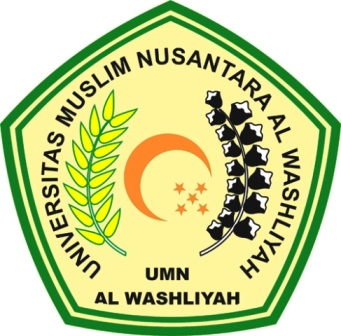 PROGRAM STUDI SARJANA FARMASIFAKULTAS FARMASIUNIVERSITAS MUSLIM NUSANTARA AL-WASHLIYAHMEDAN2021